11.4 Areas of Regular PolygonsFind the exact area and perimeter of the polygon.  Then round your answer to two decimal places.1.Perimeter:Area:2.Perimeter:Area:3.Perimeter:Area:4.Perimeter:Area:5.Perimeter:Area:6.Perimeter:Area:7.Perimeter:Area:8.Perimeter:Area: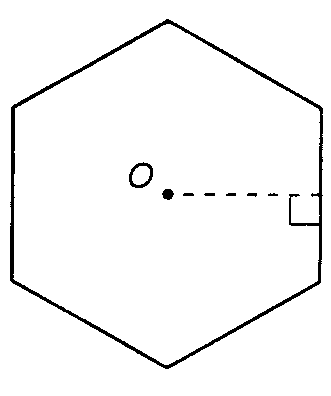 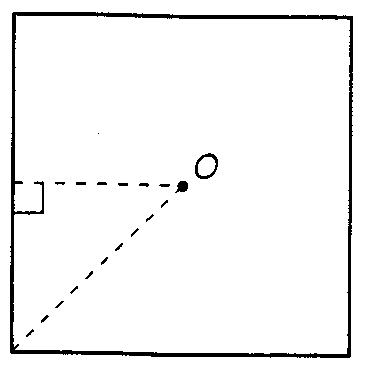 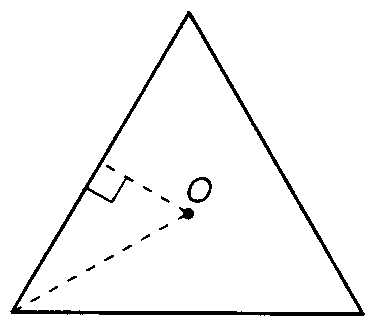 